Муниципальное казенное общеобразовательное учреждение«Щелканская средняя общеобразовательная школа» Руднянского муниципального  района Волгоградской областиЮридический адрес: 403602 Волгоградская область, Руднянский район, р.п.Рудняулица Строителей, дом 2а, тел. 8(84453) 7-12-82сайт школы shelkanschool.ruэлектронный адрес школы: shkola 290@mail.ru                                                                            УТВЕРЖДЕНО:                                                                                                                                                                    И.о. директора МКОУ «Щелканская СОШ»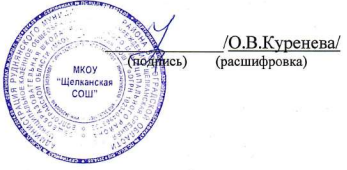                                                                        Приказ № 100а-од                                                                     от «04» сентября 2023 г.   КОМПЛЕКСНЫЙ ПЛАН по профилактике безнадзорности и правонарушений несовершеннолетних  МКОУ «Щелканская СОШ» на 2023-2024 учебный год№ п/пНаименование мероприятияОтветственныйСроки проведения Категория участниковМетодическая работаМетодическая работаМетодическая работаМетодическая работаМетодическая работа1Создание и изучение нормативно-правовых документовДиректор школыПостоянно Кл. рук.2Размещение на школьном сайте:- памятки основных направлений профилактики правонарушений несовершеннолетних;- нормативные документыОтветственный за ведение сайтаВ течение годаОбучающиеся 1-11 классов, родители, педагогиКонтрольно-аналитическая работаКонтрольно-аналитическая работаКонтрольно-аналитическая работаКонтрольно-аналитическая работаКонтрольно-аналитическая работа1Формирование социального паспорта класса, школы, его корректировка.Кл.руководитель, ответственный за ВРдо 15.09.2023январь, май, 2024Обучающиеся 1-11 классов2Оперативное информирование и предоставление статистического материала по состоянию преступности среди обучающихся ОУ.Кл.рук., ответствен-ный за ВР2 раза в годКДН и ЗП, Отделение УУП и ПДНДиагностикаДиагностикаДиагностикаДиагностикаДиагностика1Выявление детей группы рискаКл.руководительВ теч.годаОбучающиеся 5-11 классов2Диагностика уровня адаптации обучающихся 5 классовКл.руководительОктябрь, 2023Обучающиеся 5 класса3Диагностика ценностных ориентаций личности школьникаКл.руководительДекабрь, 2023Обучающиеся 7-11 классов4Диагностика положения ребёнка в семьеКл.руководительФевраль, 2024Обучающиеся 1-11классов5Диагностика склонностей и способностей в рамках профессионального самоопределения обучающихсяКлассный руководительМарт, 2024Обучающиеся 8,9,10,11 класса6Определение уровня воспитанности школьника Кл.руководительАпрель, 2024Обучающиеся 1-11 классов7Диагностика особенностей личности и социальной ситуации развития детей, склонных к девиантному поведениюКл. руководительВ течение года (по запросам)Обучающиеся 1-11 классовОрганизационная работаОрганизационная работаОрганизационная работаОрганизационная работаОрганизационная работа1Составление плана работы по профилактике безнадзорности и правонарушений несовершеннолетнихОтветственный за ВРАвгуст, 2024Обучающиеся родители, педагоги2Сбор информации о детях и семьях, состоящих на разных формах учёта, формирование банка данных. Оформление карточек учащихся, поставленных на учёт.Кл. руководителиВ теч.годаОбучающиеся родители3Выявление и учет обучающихся, требующих повышенного внимания Классные руководителиСентябрь-май, 2023-2024Обучающиеся 1-11 классов.4Рейды по неблагополучным семьям, Обследование условий жизни опекаемых детей (в соответствии с планом, по запросам)Председатель СП1 раз в месяцРодители, педагоги5Организация работы родительского патруля, членов СП на школьных мероприятиях, в вечернее время.Председатель СПВ течении годаРодители, педагоги, обучающиеся6Дни инспектора в школеПредседатель СП1 раз в четвертьРодители, педагоги7Заседание Совета профилактикиПредседатель СП1 раз в месяцОбучающиеся, родители, педагоги8Организация совместной работы с КНД и ЗП, ПДНПредседатель СПСентябрь, 2023Педагоги Профилактическая работа с обучающимисяПрофилактическая работа с обучающимисяПрофилактическая работа с обучающимисяПрофилактическая работа с обучающимисяПрофилактическая работа с обучающимися1Вовлечение обучающихся в объединения дополнительного образования.Кл. руководительСентябрь, 2023 Обучающиеся 2Проведение месячников, дней профилактики.Кл. руководитель1 раз в четвертьОбучающиеся 3Организация работы по правовому просвещению в школе.Классные руководители1 раз в четвертьОбучающиеся 4Кинолектории по профилактике детской преступности, правонарушений, бродяжничестваКл. руководителиВо время дней профилактикиОбучающиеся 5-9 классов7Оказание помощи учащимся в трудной жизненной ситуации. Консультирование, в, том числе, через "Службу доверия".Кл. руководителиВ течение годаОбучающиеся Профилактика безнадзорностиПрофилактика безнадзорностиПрофилактика безнадзорностиПрофилактика безнадзорностиПрофилактика безнадзорности1Учет посещаемости учебных занятий обучающимися: анализ причин пропущенных учебных занятийКлассные руководителиЕжедневно,1 раз в четвертьОбучающиеся 2Профилактические беседы с обучающимися и родителями, пропускающими занятия без уважительной причины. «Учебная дисциплина и ее значение в жизни школьника». «Ответственность родителей за получение детьми  образования»Классные руководителиВ течение годаОбучающиеся, родители3Проведение  классных часов по темам «Учеба - твой главный труд», «Учеба-путь к успеху».Кл. руководителиВ течение годаОбучающиеся 4Рейды по выявлению мест сбора подростков с девиантным поведением, склонных к бродяжничеству.Родительский патруль, В течение годаОбучающиесяПрофилактика правонарушенийПрофилактика правонарушенийПрофилактика правонарушенийПрофилактика правонарушенийПрофилактика правонарушений1Выявление и постановка на учет обучающихся, требующих повышенного педагогического внимания (группа риска)Кл.руководители, директорВ течение годаОбучающиеся 2Организация индивидуальной профилактической работы с обучающимися, состоящими на разных формах учетаКл. руководители, соц.педагогВ течение годаОбучающиеся 3Рейды по выявлению мест сбора подростков с целью выявления лиц, нарушающих общественный порядок, совершающих административные правонарушения, вовлечения подростков в совершение преступлений, антиобщественной деятельностиРодительский патруль, Отделение УУП и ПДНПо плану родительского патруляОбучающиеся, родители, педагоги, сотрудники отделения УУП и ПДН4Проведение тематических классных часов, бесед.Кл.руководителиВ течение годаОбучающиеся, родителиПрофилактика ПАВПрофилактика ПАВПрофилактика ПАВПрофилактика ПАВПрофилактика ПАВ1Проведение спортивных мероприятий.Кл. руководители, В течение годаОбучающиеся 2Организовать и провести мероприятие в рамках декады борьбы со СПИДомКл.руководителиДекабрь, 2023Обучающиеся 7-11 кл.3Организация книжной выставки: «Дорога в ад»БиблиотекарьВ течение годаОбучающиеся 4Организация встречи с работниками здравоохранительных учрежденийКл.руководители, соц.педагогВ течение годаОбучающиеся 5-11классов.5Проведения лектория для родителей «Влияние алкоголя и никотина на интеллектуальное и физическое развитие подростков»Кл. руководители, директорВ течение годаРодительская общественностьПрофилактика подросткового суицидаПрофилактика подросткового суицидаПрофилактика подросткового суицидаПрофилактика подросткового суицидаПрофилактика подросткового суицида1Выявление (путем анкетирования, тестирования) несовершеннолетних, оказавшихся в сложной жизненной ситуацииКл.руководители, директорВ течение годаОбучающиеся 5-11 классов.2Проведение индивидуальных профилактических мероприятий с семьями социального рискаКл. руководители, директорВ течение годаСемьи обучающихся 3Проведение родительского  лектория: "Шаги общения", "Трудный возраст или советы родителям».Классные руководителиВ течение годаРодители 4Регулирование взаимоотношений и конфликтных ситуаций среди школьников.Кл. руководители, директорВ течение годаОбучающиеся Профилактика экстремистских проявлений среди детей и подростков, терроризма и ксенофобииПрофилактика экстремистских проявлений среди детей и подростков, терроризма и ксенофобииПрофилактика экстремистских проявлений среди детей и подростков, терроризма и ксенофобииПрофилактика экстремистских проявлений среди детей и подростков, терроризма и ксенофобииПрофилактика экстремистских проявлений среди детей и подростков, терроризма и ксенофобии1Мероприятия по выявлению и разобщению экстремистских проявлений у обучающихся: мониторинговое обследование, анкетирование обучающихся, опрос по теме «Неформалы».Кл.руководителиВ течение годаОбучающиеся 6-11 кл.2Преподавание предметов и ведение факультативов правового, гражданского и духовного содержанияУчителя-предметникиВ течение годаОбучающиеся3Проведение встреч, бесед сотрудниками правоохранительных органов с обучающимися об ответственности в случаях проявления экстремизма в отношении людейУчитель ОБЖВ течение годаОбучающиеся4Тематические уроки по предметам ОБЖ, «Окружающий мир»Учитель ОБЖ, учителя начальных классовВ течение годаОбучающиеся5Классные часы, посвященные государственной символике.Кл.руководителиВ течение годаОбучающиеся6Проведение классных часов, направленных на профилактику экстремизмаКл.руководителиВ течение годаОбучающиеся7Общешкольныелинейки, классные часы, приуроченные к датам:1.09 – День памяти жертв Бесланской трагедии;  30.10.- День памяти жертв политических репрессий; 4.11 – День народного единства; 16.11 – Международный день толерантности; 2.04.- День единения народов; 12.06.- День России. Кл.руководителиВ течение годаОбучающиеся8Мероприятия, посвященные Дню КонституцииКл руководителиВ течение годаОбучающиеся 1-11 кл.9Месячник патриотического воспитанияКл.руководителиФевраль, 2024Обучающиеся 1-11 кл.10Организация отдыха и занятости детей в период школьных каникулКл.руководителиВ течение годаОбучающиеся 1-11 кл.11Мероприятия, посвященные Дню ПобедыКл.руководителиМай, 2024Обучающиеся 1-11 кл.12Проверка библиотечного фонда по предмету отсутствия реализации экстремистской литературыДиректор школыВ течение года13Анонимное анкетирование учащихся на предмет выявления экстремистских, националистических идей и настроений.Кл.руководителиВ течение годаОбучающиесяИндивидуальная профилактическая работа с обучающимися, состоящими на разных формах учета и детей «Группы риска»Индивидуальная профилактическая работа с обучающимися, состоящими на разных формах учета и детей «Группы риска»Индивидуальная профилактическая работа с обучающимися, состоящими на разных формах учета и детей «Группы риска»Индивидуальная профилактическая работа с обучающимися, состоящими на разных формах учета и детей «Группы риска»Индивидуальная профилактическая работа с обучающимися, состоящими на разных формах учета и детей «Группы риска»1Обследование жилищно-бытовых условий детей из социально-опасных семей, составление характеристик этих семей.Классные руководителиОктябрь, 2023 (по мере необходимости)Обучающиеся 2Активное привлечение детей к разнообразным школьным мероприятиям, вовлечение в работу кружков, секций.Кл. руководители,Ст.вожатыйВ течение годаОбучающиеся 3Сбор информации, контроль  занятости обучающихся во внеурочное время, состоящих на разных формах учетаКл.руководитель1 раз в четвертьОбучающиеся 4Сбор информации о занятости в каникулярное время обучающихся, стоящих на разных формах учета и детей группы риска.Классный руководительПеред каникулами Обучающиеся5Проведение профилактических бесед Кл. руководителиВ течение годаОбучающиеся6Работа по изучению личностных особенностей обучающихся и выявлению причин: неадекватного поведения, дезадаптации, конфликтности, слабой успеваемости и неуспеваемости, изучение семейных взаимоотношений; социального окружения учащихсяКл. руководительВ течение годаОбучающиеся, состоящие на различных видах учёте 7Контроль посещения школы и успеваемости опекаемых обучающихсяКл. руководительВ течение годаОбучающиеся8Социально-педагогическое сопровождение детей группы риска.Кл.руководительВ течение годаОбучающиеся9Родительские лектории: «Уют и комфорт в вашем доме», «Нравственные законы жизни», «Взаимодействие людей друг с другом»Кл.руководительВ течение годаРодители Профилактическая работа с родителямиПрофилактическая работа с родителямиПрофилактическая работа с родителямиПрофилактическая работа с родителямиПрофилактическая работа с родителями1Выбор родительского комитета в классахКл.руководительСентябрь, 2023Родители2Выбор родительского патруляКл.руководительСентябрь, 2023Родители 3Привлечение родителей к проведению внеклассных мероприятийКлассный руководительВ течение годаОбучающиеся,родители4Посещение по месту жительства семей находящихся социально-опасном положенииКл.руководительПо мере необходимостиСемьи, состоящие на учёте5Проведение общешкольных родительских собраний в рамках акции «Большое родительское собрание» с участием всех служб системы профилактики.Директор,зам. по УВР,кл.руководителиВ течение годаРодители 6Проведение разъяснительной работы среди родителей обучающихся и воспитанников о возможной угрозе жизни и здоровью при терактахКл.руководителиВ течение годаРодители7Родительские собрания по профилактике терроризма, экстремизма, ксенофобииКл.руководителиВ течение годаРодители